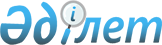 О внесении изменений в приказ Министра финансов Республики Казахстан от 29 декабря 2018 года № 1127 "Об определении перечней товаров, работ, услуг, по которым государственные закупки осуществляются едиными организаторами государственных закупок"Приказ Заместителя Премьер-Министра - Министра финансов Республики Казахстан от 10 января 2024 года № 6. Зарегистрирован в Министерстве юстиции Республики Казахстан 11 января 2024 года № 33902
      ПРИКАЗЫВАЮ:
      1. Внести в приказ Министра финансов Республики Казахстан от 29 декабря 2018 года № 1127 "Об определении перечней товаров, работ, услуг, по которым государственные закупки осуществляются едиными организаторами государственных закупок" (зарегистрирован в Реестре государственной регистрации нормативных правовых актов под № 18120) следующие изменения:
      приложения 1, 2, 3 и 4 к указанному приказу изложить в новой редакции согласно приложениям 1, 2, 3 и 4 к настоящему приказу.
      2. Департаменту законодательства государственных закупок и закупок квазигосударственного сектора Министерства финансов Республики Казахстан в установленном законодательством Республики Казахстан порядке обеспечить:
      1) государственную регистрацию настоящего приказа в Министерстве юстиции Республики Казахстан;
      2) размещение настоящего приказа на интернет-ресурсе Министерства финансов Республики Казахстан;
      3) в течение десяти рабочих дней после государственной регистрации настоящего приказа в Министерстве юстиции Республики Казахстан представление в Департамент юридической службы Министерства финансов Республики Казахстан сведений об исполнении мероприятий, предусмотренных подпунктами 1) и 2) настоящего пункта. 
      3. Настоящий приказ вводится в действие по истечении десяти календарных дней после дня его первого официального опубликования. Перечень товаров, работ, услуг, по которым государственные закупки осуществляются единым организатором государственных закупок республиканского значения*
      Примечание:* Организация и проведение государственных закупок по настоящему Перечню распространяется на государственные закупки товаров, работ и услуг, проводимые посредством электронных государственных закупок, за исключением государственных закупок, осуществляемых Государственным учреждением "Управление делами Президента Республики Казахстан", его ведомствами и их подведомственными организациями;Организация и проведение государственных закупок осуществляется единым организатором за исключением целевых трансфертов на развитие, передаваемых вышестоящими бюджетами в нижестоящие, государственных закупок услуг, предусмотренных государственным социальным заказом и закупок жилища, принадлежащего на праве частной собственности физическому лицу, не являющемуся субъектом предпринимательской деятельности, государственных закупок способами конкурса с использованием рамочных соглашений и конкурса с использованием расчета стоимости жизненного цикла приобретаемых товаров, работ, услуг. Перечень товаров, работ, услуг, по которым государственные закупки осуществляются единым организатором государственных закупок области*
      Примечание:* Организация и проведение государственных закупок товаров, работ, услуг, указанных в настоящем Перечне, осуществляются едиными организаторами государственных закупок для заказчиков, подведомственных соответствующему акимату области, района области, города областного значения, района в городе областного значения, (в том числе областные и районные коммунальные юридические лица, а также юридические лица, пятьдесят и более процентов голосующих акций (долей участия в уставном капитале) которых принадлежит государству, и аффилированные с ними юридические лица);Организация и проведение государственных закупок товаров, работ, услуг, указанных в пунктах 1.1, 2.1 и 3.1 настоящего Перечня, осуществляются едиными организаторами государственных закупок для отделов образования районов области, городов областного значения и их подведомственных организаций и учреждений при превышении суммы лота, выделенной на проведение конкурса/аукциона сороктысячекратного месячного расчетного показателя, установленного на соответствующий финансовый год законом о республиканском бюджете;Единый организатор государственных закупок осуществляет централизованные государственные закупки по заявкам заказчиков на приобретение товаров, работ, услуг, не включенных в настоящий Перечень путем создания совместных с заказчиком конкурсных комиссий (аукционных комиссий), при условии согласия единого организатора государственных закупок с проведением таких государственных закупок;Организация и проведение государственных закупок по настоящему Перечню распространяется на государственные закупки товаров, работ и услуг, проводимые посредством электронных государственных закупок, за исключением государственных закупок услуг, предусмотренных государственным социальным заказом и закупок жилища, принадлежащего на праве частной собственности физическому лицу, не являющемуся субъектом предпринимательской деятельности, государственных закупок способами конкурса с использованием рамочных соглашений и конкурса с использованием расчета стоимости жизненного цикла приобретаемых товаров, работ, услуг. Перечень товаров, работ, услуг, по которым государственные закупки осуществляются единым организатором государственных закупок города республиканского значения и столицы*
      Примечание:* Организация и проведение государственных закупок товаров, работ и услуг, указанных в настоящем Перечне, осуществляются едиными организаторами государственных закупок для заказчиков, подведомственных соответствующему акимату города республиканского значения и столицы (в том числе коммунальные юридические лица, а также юридические лица, пятьдесят и более процентов голосующих акций (долей участия в уставном капитале) которых принадлежит государству, и аффилированные с ними юридические лица);Единый организатор государственных закупок осуществляет централизованные государственные закупки по заявкам заказчиков на приобретение товаров, работ, услуг, не включенных в настоящий перечень путем создания совместных с заказчиком конкурсных комиссий (аукционных комиссий), при условии согласия единого организатора государственных закупок с проведением таких государственных закупок;Организация и проведение государственных закупок по настоящему Перечню распространяется на государственные закупки товаров, работ и услуг, проводимые посредством электронных государственных закупок, за исключением государственных закупок услуг, предусмотренных государственным социальным заказом и закупок жилища, принадлежащего на праве частной собственности физическому лицу, не являющемуся субъектом предпринимательской деятельности, государственных закупок способами конкурса с использованием рамочных соглашений и конкурса с использованием расчета стоимости жизненного цикла приобретаемых товаров, работ, услуг. Перечень товаров, работ, услуг, по которым государственные закупки осуществляются единым организатором государственных закупок района области, города областного значения, района в городе областного значения*
      Примечание:* Организация и проведение государственных закупок товаров, работ и услуг, указанных в настоящем Перечне, осуществляется едиными организаторами государственных закупок для заказчиков, подведомственных соответствующему акимату района области, города областного значения, района в городе областного значения, (в том числе районные коммунальные юридические лица, а также юридические лица, пятьдесят и более процентов голосующих акций (долей участия в уставном капитале) которых принадлежит государству, и аффилированные с ними юридические лица);Организация и проведение государственных закупок товаров, работ, услуг, указанных в пунктах 1.1, 2.1, 2.2 и 3.1 настоящего Перечня осуществляются едиными организаторами государственных закупок для отделов образования районов области, городов областного значения и их подведомственных организаций и учреждений;Единый организатор государственных закупок осуществляет централизованные государственные закупки по заявкам заказчиков на приобретение товаров, работ, услуг, не включенных в настоящий Перечень путем создания совместных с заказчиком конкурсных комиссий (аукционных комиссий), при условии согласия единого организатора государственных закупок с проведением таких государственных закупок;Организация и проведение государственных закупок по настоящему Перечню распространяется на государственные закупки товаров, работ и услуг, проводимые посредством электронных государственных закупок, за исключением государственных закупок услуг, предусмотренных государственным социальным заказом и закупок жилища, принадлежащего на праве частной собственности физическому лицу, не являющемуся субъектом предпринимательской деятельности, государственных закупок способами конкурса с использованием рамочных соглашений и конкурса с использованием расчета стоимости жизненного цикла приобретаемых товаров, работ, услуг.
					© 2012. РГП на ПХВ «Институт законодательства и правовой информации Республики Казахстан» Министерства юстиции Республики Казахстан
				
      Заместитель Премьер-Министра- Министр финансовРеспублики Казахстан

Е. Жамаубаев
Приложение 1 к приказу
Заместитель Премьер-Министра
- Министр финансов
Республики Казахстан
от 10 января 2024 года № 6Приложение 1 к приказу
Министра финансов
Республики Казахстан
от 29 декабря 2018 года № 1127
№ п/п
Наименование
1
Товары:
1.1
товары при превышении суммы лота, выделенной на проведение конкурса/аукциона восьмитысячекратного месячного расчетного показателя, установленного на соответствующий финансовый год законом о республиканском бюджете, где заказчиками являются центральные исполнительные и иные центральные государственные органы (ведомства и их территориальные подразделения, республиканские юридические лица, а также юридические лица, пятьдесят и более процентов голосующих акций (долей участия в уставном капитале) которых принадлежит государству, и аффилированные с ними юридические лица)
2
Работы:
2.1
работы при превышении суммы лота, выделенной на проведение конкурса двадцатитысячекратного месячного расчетного показателя, установленного на соответствующий финансовый год законом о республиканском бюджете, где заказчиками являются центральные исполнительные и иные центральные государственные органы (ведомства и их территориальные подразделения, республиканские юридические лица, а также юридические лица, пятьдесят и более процентов голосующих акций (долей участия в уставном капитале) которых принадлежит государству, и аффилированные с ними юридические лица)
3
Услуги:
3.1
услуги при превышении суммы лота, выделенной на проведение конкурса двадцатитысячекратного месячного расчетного показателя, установленного на соответствующий финансовый год законом о республиканском бюджете, где заказчиками являются центральные исполнительные и иные центральные государственные органы (ведомства и их территориальные подразделения, республиканские юридические лица, а также юридические лица, пятьдесят и более процентов голосующих акций (долей участия в уставном капитале) которых принадлежит государству, и аффилированные с ними юридические лица)Приложение 2 к приказу
Заместитель Премьер-Министра
- Министр финансов
Республики Казахстан
от 10 января 2024 года № 6Приложение 2 к приказу
Министра финансов
Республики Казахстан
от 29 декабря 2018 года № 1127
№ п/п
Наименование
1
Товары
1.1
товары, государственные закупки по которым осуществляются способом конкурса/аукциона, где заказчиками являются администраторы областных бюджетных программ и их подведомственные организации
1.2
товары, при превышении суммы лота, выделенной на проведение конкурса/аукциона сороктысячекратного месячного расчетного показателя, установленного на соответствующий финансовый год законом о республиканском бюджете, где заказчиками являются администраторы районных (городских) бюджетных программ, администраторы бюджетных программ города районного значения, села, поселка, сельского округа и их подведомственные организации
2
Работы
2.1
работы (за исключением работ, предусмотренных в пункте 2.4), государственные закупки по которым осуществляются способом конкурса, где заказчиками являются администраторы областных бюджетных программ и их подведомственные организации
2.2
работы (за исключением работ, предусмотренных в пункте 2.3), при превышении суммы лота, выделенной на проведение конкурса сороктысячекратного месячного расчетного показателя, установленного на соответствующий финансовый год законом о республиканском бюджете, где заказчиками являются администраторы районных (городских) бюджетных программ, администраторы бюджетных программ города районного значения, села, поселка, сельского округа и их подведомственные организации
2.3
разработка проектно-сметной документации и (или) технико-экономического обоснования, при превышении суммы лота, выделенной на проведение конкурса четыретысячекратного месячного расчетного показателя, установленного на соответствующий финансовый год законом о республиканском бюджете, где заказчиками являются администраторы районных (городских) бюджетных программ и их подведомственные организации, администраторы бюджетных программ города районного значения, села, поселка, сельского округа
2.4
средний и текущий ремонты автомобильных дорог областного значения и их содержание
3
Услуги
3.1
услуги (за исключением услуг, предусмотренных в пункте 3.3), государственные закупки по которым осуществляются способом конкурса, где заказчиками являются администраторы областных бюджетных программ и их подведомственные организации
3.2
услуги (за исключением услуг, предусмотренных в пункте 3.3), при превышении суммы лота, выделенной на проведение конкурса сороктысячекратного месячного расчетного показателя, установленного на соответствующий финансовый год законом о республиканском бюджете, где заказчиками являются администраторы районных (городских) бюджетных программ, администраторы бюджетных программ города районного значения, села, поселка, сельского округа и их подведомственные организации
3.3
инжиниринговые услуги (услуги по техническому надзору и управлению проектами), по работам, государственные закупки по которым осуществляются в соответствии с пунктами 2.1, 2.2 и 2.4 настоящего ПеречняПриложение 3 к приказу
Заместитель Премьер-Министра
- Министр финансов
Республики Казахстан
от 10 января 2024 года № 6Приложение 3 к приказу
Министра финансов
Республики Казахстан
от 29 декабря 2018 года № 1127
№ п/п
Наименование
1
Товары:
1.1
товары, при превышении суммы лота, выделенной на проведение конкурса/аукциона двадцатитысячекратного размера месячного расчетного показателя, установленного на соответствующий финансовый год законом о республиканском бюджете
2
Работы:
2.1
работы (за исключением работ, предусмотренных в пункте 2.2), при превышении суммы лота, выделенной на проведение конкурса двадцатитысячекратного размера месячного расчетного показателя, установленного на соответствующий финансовый год законом о республиканском бюджете
2.2
разработка проектно-сметной документации и (или) технико-экономического обоснования, при превышении суммы лота, выделенной на проведение конкурса десятитысячекратного размера месячного расчетного показателя, установленного на соответствующий финансовый год законом о республиканском бюджете
3
Услуги
3.1
услуги (за исключением услуг, предусмотренных в пункте 3.2), при превышении суммы лота, выделенной на проведение конкурса двадцатитысячекратного размера месячного расчетного показателя, установленного на соответствующий финансовый год законом о республиканском бюджете
3.2
инжиниринговые услуги (услуги по техническому надзору и управлению проектами), при превышении суммы лота, выделенной на проведение конкурса двухтысячекратного размера месячного расчетного показателя, установленного на соответствующий финансовый год законом о республиканском бюджетеПриложение 4 к приказу
Заместитель Премьер-Министра
- Министр финансов
Республики Казахстан
от 10 января 2024 года № 6Приложение 4 к приказу
Министра финансов
Республики Казахстан
от 29 декабря 2018 года № 1127
№ п/п
Наименование
1
Товары
1.1
товары, сумма лота выделенной на проведение конкурса/аукциона которых не превышает сороктысячекратного месячного расчетного показателя, установленного на соответствующий финансовый год законом о республиканском бюджете
2
Работы
2.1
работы (за исключением работ, предусмотренных в пунктах 2.2 и 2.3), сумма лота выделенной на проведение конкурса которых не превышает сороктысячекратного месячного расчетного показателя, установленного на соответствующий финансовый год законом о республиканском бюджете
2.2
разработка проектно-сметной документации и (или) технико-экономического обоснования, сумма лота выделенной на проведение конкурса которых не превышает четыретысячекратного месячного расчетного показателя, установленного на соответствующий финансовый год законом о республиканском бюджете
2.3
средний и текущий ремонты автомобильных дорог районного значения, улиц населенных пунктов и их содержание
3
Услуги
3.1
услуги (за исключением услуг, предусмотренных в пункте 3.2), сумма лота выделенной на проведение конкурса которых не превышает сороктысячекратного месячного расчетного показателя, установленного на соответствующий финансовый год законом о республиканском бюджете
3.2
инжиниринговые услуги (услуги по техническому надзору и управлению проектами) по работам, государственные закупки по которым осуществляются в соответствии с пунктами 2.1 и 2.3 настоящего Перечня